Lesson 5-7 TestFruits, Leaves and RootsFruitsMultiple Choice: Write the letter of the word that best answers the question.1. What’s the difference between a fruit and a vegetable? __________________________________________ ___________________________________________________________________________________________________ 2. Which one is not a way seeds are dispersed? 		A. Water		B. Wind		C. Pollination		D. Mechanical3. What’s one way an animal disperses seeds? ___________________________________________________ __________________________________________________________________________________________ Are the following plants fruits or vegetables?  Write F for Fruit and V for Vegetable_________ 4. Green bean_________ 5. Watermelon_________ 6. Cucumber_________ 7. CarrotLeaves_________ 8. What  are the mouths  of a leaf called?		A. Bocas		B. Stomata		C. Eaters		D. Chlorophyll _________ 9. A leaf takes in ____  from the air and put back ____ into the air.?		A. Carbon Dioxide, Oxygen		B. Oxygen, Carbon Dioxide 10.  What would happen if a plant lost all of its leaves? ____________________________________________________ __________________________________________________________________________________________________11.What is the main job of photosynthesis? ______________________________________________________________12. During Transpiration, what gets released from the leaf? __________________________________________________ 13. Along with chlorophyll, carbon dioxide and water—what else does a plant need to go through photosynthesis?		A. oxygen		B. shade		C. sunlight		D. sugar _________ 14. The very tip of the leaf is called the _____.		A. Apex		B. Midrib		C. Margin		D. Blade Roots_________ 15.  Which is NOT one of the main purposes for roots?		A. Hold plant in place			B. Protect ground from erosion		C. Absorb water/nutrients		D. Look pretty _________ 16.  How long can root hairs live?		A. 6 weeks			B. 6 years		C. 6 days			D. 6 seconds 17. How do roots grow? _____________________________________________________________________ __________________________________________________________________________________________Label the root systems pictured below: Taproot or Fibrous  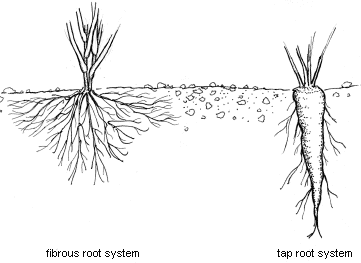 18. ____________________________________              19. _______________________________________      _________ 20.  What kind of geophyte is a potato?		A. Rhizome		B. Tuber		C. Bulb			D. Corm 